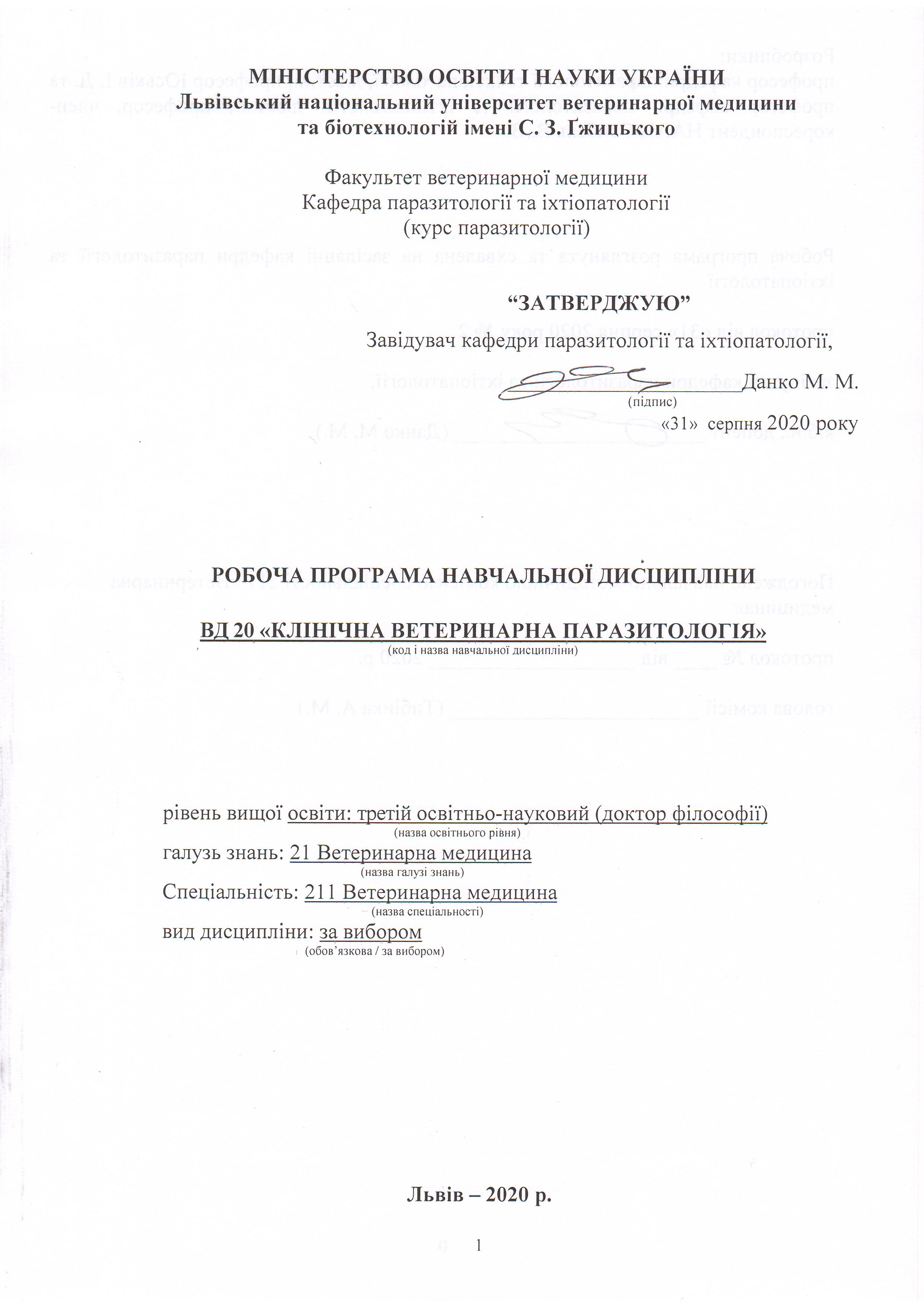 Робоча програма з навчальної дисципліни «Клінічна ветеринарна паразитологія» для здобувачів третього освітньо-наукового рівня (доктор філософії) спеціальності 211 Ветеринарна медицина.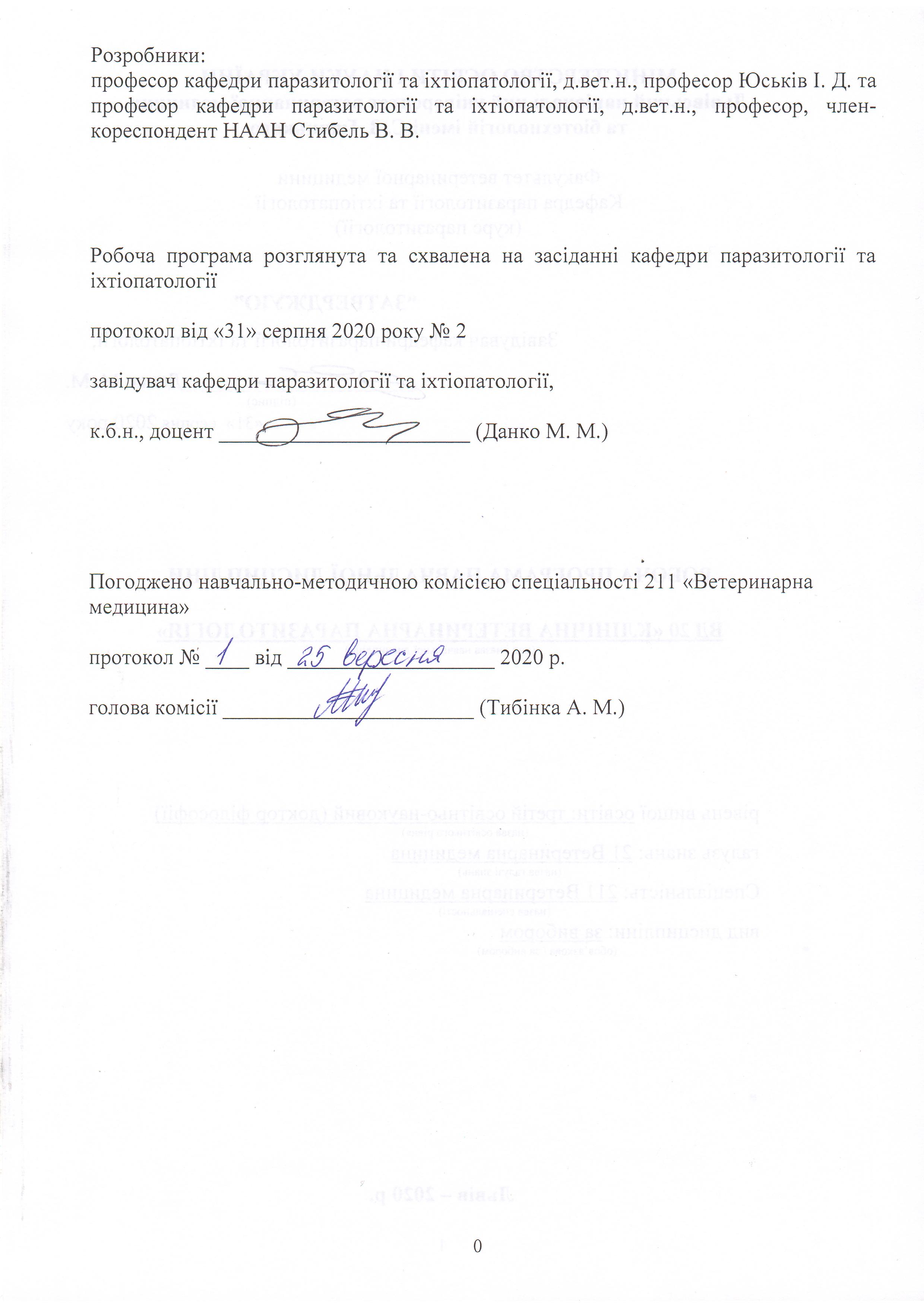 Опис навчальної дисципліниПримітка.Частка аудиторного навчального часу студента у відсотковому вимірі:для денної форми навчання – 33,3 %2. Предмет, мета та завдання навчальної дисципліни2.1. Предмет, мета вивчення навчальної дисципліни. В процесі вивчення дисципліни «Клінічна ветеринарна паразитологія» студенти повинні оволодіти теоретичними та практичними знаннями із загальних питань паразитології, основних інвазійних хвороб різних видів тварин (великої і дрібної рогатої худоби, коней, свиней, кролів, собак, котів, птахів, риб), які реєструються, або можуть бути завезені в Україну.  Особлива увага звертається на морфологію та біологію паразитичних організмів, епізоотологію, особливості імунітету, патогенез, симптоми, патологоанатомічні зміни, діагностику, засоби терапії та профілактики спричинюваних ними захворювань.Дисципліна ґрунтується на знаннях, отриманих студентами під час вивчення анатомії, зоології, латинської мови, фізіології, гістології, біохімії, імунології, біотехнології, патологічної анатомії, фармакології, токсикології, внутрішніх незаразних хвороб і клінічної діагностики, ветеринарно-санітарної експертизи, епізоотології, хірургії, організації та економіки ветеринарної справи.У процесі вивчення матеріалу дисципліни студенти набувають навиків проведення сучасних лабораторних паразитологічних досліджень, виготовлення необхідних форм лікарських засобів, а також проведення лікування хворих тварин та оволодівання навичками організації профілактичних протипаразитарних заходів.Метою вивчення дисципліни «Клінічна ветеринарна паразитологія» є найбільш повне та досконале з’ясування паразито-хазяїнних відносин, відпрацювання техніки сучасних лабораторних паразитологічних досліджень, удосконалення заходів профілактики та лікування інвазійних хвороб тварин, знищення найбільш небезпечних антропозоонозів та формування у майбутнього фахівця здатності розв’язувати складні завдання та проблеми у галузі ветеринарної медицини. 2.2.Завдання навчальної дисципліни (ЗК, ФК)Вивчення навчальної дисципліни передбачає формування у студентів необхідних компетентностей: – загальні компетентності:ЗК 1. Здатність вчитися, самостійно формувати програму освіти протягом життя.ЗК 2. Здатність до абстрактного мислення, аналізу та синтезу.ЗК 3. Здатність до пошуку, оброблення та аналізу інформації з різних джерел.ЗК 4. Здатність генерувати нові ідеї, реалізувати креативні підходи у діяльності.ЗК 5. Здатність бути критичним і самокритичним.ЗК 8. Здатність використовувати сучасні технології для проведення наукових досліджень.ЗК 9. Здатність до співпраці з іншими науковцями та науковими організаціями та здатність до колективної роботи.ЗК 10. Здатність проявляти ініціативність, наполегливість та відповідальність у роботі.ЗК 11. Здатність застосовувати нестандарті рішення та оригінальні підходи.ЗК 12. Здатність самостійно планувати та реалізовувати наукові проекти.ЗК 13. Вміти представляти результати своїх досліджень у письмовій формі (наукові публікації, монографії, методичні рекомендації).ЗК 14. Здатність формувати структуру наукової роботи, у т.ч. дисертаційної, здійснювати її рубрикацію та змістовне наповнення.– фахові компетентності:ФК 1. Здатність встановлювати особливості гомеостазу в організмі різних видів і класів тварин. Розуміти причинно-наслідкові механізми змін гомеостазу організму, диференціювати етіологію та патогенез захворювань.ФК 2. Здатність виокремлювати та формулювати наукову проблему, розробляти шляхи її вирішення, формулювати робочі гіпотези, визначати актуальність, мету, завдання, які необхідно вирішити, оцінювати необхідні ресурси та час для реалізації.ФК 3. Володіти значною кількістю методів дослідження у своїй галузі, при потребі адаптувати їх до конкретних умов експерименту, вміти працювати із сучасним обладнанням, користуватися програмним забезпеченням. Розробляти нові методи досліджень.ФК 4. Вміти аналізувати результати досліджень, проводити їх статистичне опрацювання, групувати на основі певних критеріїв, порівнювати з результатами інших науковців, формувати наукові положення, висновки і рекомендації.ФК 5. Забезпечувати якісне керівництво науковими проектами, підтримувати командну роботу, ефективно використовувати індивідуальну майстерність колег, приймати рішення та нести відповідальність за результат.ФК 6. Здатність знаходити шляхи можливого використання отриманих результатів для подальшого розвитку науки та підвищення якості навчального процесу.ФК 7. Здатність розуміти комплексні проблеми в галузі ветеринарії, робити наукові узагальнення стосовно актуальних питань стану ветеринарного благополуччя.ФК 8. Чітко виокремлювати і формулювати новизну своїх досліджень та реєструвати права інтелектуальної власності згідно українського та міжнародного законодавства.ФК 9. Аргументовано представляти свої наукові погляди під час наукових семінарів, конференцій, диспутів. Вести наукову дискусію, опираючись на сучасну базу знань в своїй галузі ветеринарної медицини. Також бути достатньо добре обізнаним з ключовими питаннями суміжних галузей.ФК 10. Здатність здійснювати просвітницьку та педагогічну діяльність, застосовуючи традиційні та інноваційні методи.ФК 11. Здатність володіти науковим стилем українською та іноземною мовами, вільно сприймати, обробляти та відтворювати інформацію на загальні та фахові теми.ФК 12. Виявляти і вирішувати наукові задачі та проблеми у межах обраної спеціальності з дотриманням норм наукової етики і академічної чесності.ФК 13. Здатність здійснювати фаховий аналіз різних інформаційних джерел, авторських методик, конкретних освітніх, наукових та професійних матеріалів за обраною спеціальністю.ФК 14. Здатність впроваджувати у виробництво науково-обґрунтовані результати дисертаційних досліджень за спеціальністю «Ветеринарна медицина».2.3. Програмні результати навчання (ПРН)У результаті вивчення навчальної дисципліни студент повинен бути здатним продемонструвати такі результати навчання:ПРН 1. Знання сучасного рівня розвитку предметної області ветеринарної медицини, за яким навчатиметься здобувач. Бути обізнаним з класичними та сучасними науковими публікаціями, що формують базу знань цієї області.ПРН 2. Відкритість до здобуття знань, інтелектуального та фахового зростання, перебування у постійному наукового пошуку.ПРН 4. Формулювати мету власних наукових досліджень на основі критичного аналізу бази знань ветеринарної медицини та синтезу нових наукових положень і ідей.ПРН 5. Знати особливості організації експериментального дослідження (планування, моделювання, організація, проведення, контролювання, звітування) у своїй предметної області ветеринарної медицини. Вміти застосовувати більшість методів дослідження у своїй предметної області ветеринарної медицини.ПРН 6. Аналізувати результати власних досліджень та формувати узагальнення. На їх основі формувати висновки та приймати обґрунтовані рішення.ПРН 8. Знати основи педагогіки в межах своєї професійної діяльності. Бути спроможним забезпечувати високий науковий та навчально-методичний рівень різних видів занять (читання лекцій, ведення лабораторних чи практичних занять).ПРН 9. Вільно оперувати науковою інформацією та могти консультувати здобувачів освіти. Впроваджувати результати наукових досліджень у виробництво та освітній процес.ПРН 10. Володіти сучасними інформаційними та комунікативними технологіями обміну інформацією. Вміти працювати в команді та володіти навичками міжособистісної взаємодії.ПРН 12. Брати участь у науковій дискусії. та презентувати результати наукових досліджень на наукових форумах.ПРН 15. Налагодження кооперації між спорідненими напрямками досліджень з метою оптимізації використання ресурсів та досягнення максимально високого результату.	3. Структура навчальної дисципліни3.1. Розподіл навчальних занять за розділами дисципліни3.2. Лекційні заняття	3.3. Лабораторні заняття3.4.  Самостійна робота   4. Індивідуальні завданняЗ метою покращення успішності студента та підвищення його балів за поточний контроль, студенту протягом семестру може додатково надаватися індивідуальне завдання, яке полягає у виготовленні паразитологічних препаратів, навчальних таблиць та інших унаочнень.5. Методи навчанняВивчення дисципліни «Клінічна ветеринарна паразитологія» проводиться за допомогою наступних методів:  – викладання лекційного матеріалу;  – використання навчального наглядного матеріалу (макро- та мікропрепарати, таблиці, схеми, стенди, муляжі, слайди та ін.);  – використання комп’ютерних програм, відеофільмів;  – проведення клінічних досліджень та оцінка отриманих результатів;  – проведення лабораторних досліджень та оцінка отриманих результатів;  – науково-дослідна робота;  – самостійна робота студентів. Основними видами навчальних занять згідно з навчальним планом є:  – лекції;  – лабораторні заняття;  – самостійна поза аудиторна робота студентів. Головна мета лекційного курсу – розвиток у студентів наукового лікарського мислення та його використання для оцінки паразитологічної ситуації, розробки та проведення відповідних лікувальних та профілактичних заходів.Лабораторні заняття за методикою їх організації є практично-орієнтованими та передбачають: –  засвоєння методів зажиттєвої та посмертної діагностики паразитозів;–  ідентифікацію паразитів на різних стадіях розвитку;– розробку та проведення комплексу профілактичних ветеринарно-санітарних заходів (організаційних, загальних, спеціальних).Поточний контроль проводиться на лабораторних заняттях відповідно до конкретних цілей поточної теми. Засвоєння кожної теми контролюється на заняттях (початковий контроль – як рівень готовності до проведення лабораторних занять та кінцевий – рівень знань та умінь, що набуті) шляхом усного або письмового опитування, програмованого контролю. 6. Методи контролюСистема оцінювання здійснюється відповідно до вимог програми дисципліни «Клінічна ветеринарна паразитологія»  та «Тимчасового положення про організацію навчального процесу», схваленого вченою радою ЛНУВМ та БТ імені С. З. Ґжицького 30.06.2015 р. Поточний контроль здійснюється на кожному лабораторному занятті відповідно до конкретних цілей поточної теми. На усіх лабораторних заняттях проводиться об’єктивний контроль теоретичної підготовки та контроль засвоєння практичних навичок у вигляді тестування, письмового та (або) усного опитування. Теми контролюється на заняттях (початковий контроль – як рівень готовності до проведення лабораторних занять та кінцевий – рівень знань та умінь, що набуті). При засвоєнні кожної теми розділу за поточну навчальну діяльність студенти виставляються оцінка за 4-ти бальною шкалою. Контроль та оцінювання самостійної роботи студентів, яка передбачено поряд з аудиторною роботою, здійснюється під час поточного контролю теми. Видами контрольних заходів є: поточний контроль та усі форми семестрового контролю. Контрольні заходи завершуються  заліком. 7. Критерії оцінювання результатів навчання студентівПорядок оцінювання результатів навчання:Успішність студента з дисципліни «Клінічна ветеринарна паразитологія» оцінюється шляхом проведення поточного та підсумкового контролю (залік).     Оцінювання результатів навчання проводиться в балах, максимальна кількість яких за кожний підсумковий контроль становить 100. Кожній сумі балів відповідає оцінка за національною шкалою та шкалою ЄКТС (табл. 1).Таблиця 1Розподіл балів у 2 семестрі, який завершуються залікомМаксимальна кількість балів протягом семестру становить 100, вони розподіляються таким чином: 50 (ПК) + 50 (К) = 100, де:50 (ПК) – 50 максимальних балів з поточного контролю, які може набрати студент за семестр;50 (К) – 50 максимальних балів, які може набрати студент за колоквіум.Результати поточного контролю оцінюються за чотирибальною («2», «3», «4», «5») шкалою. В кінці семестру обчислюється середнє арифметичне значення (САЗ) усіх отриманих студентом оцінок з наступним переведенням його у бали за формулою:ПК =50×САЗ = 10×САЗ;                                                                  5За підсумками семестрового контролю в залікову відомість студентові у графу «за національною шкалою» виставляється оцінка «зараховано/незараховано».Переведення підсумкових рейтингових оцінок з дисципліни, виражених у балах за 100-бальною шкалою, у оцінки за національною шкалою та шкалою ECTS здійснюється відповідно до табл. 2. Таблиця 2Критерії оцінювання знань студентів під час поточного контролю) (табл.3):Таблиця 38. Навчально-методичне забезпечення1. Секретарюк К.В. Лабораторна діагностика інвазійних хвороб риб. — Львів, 2001 — 200 с.2. Секретарюк К.В., Данко М.М., Стибель В.В. Ветеринарна санітарія і гігієна в рибництві. — М.: Универсум паблишинг, 2002 — 177 с.3. Секретарюк К.В. Ветеринарна іхтіопаразитолоія. — М.: Универсум паблишинг, 2003 — 306 с.4. Секретарюк К.В., Сварчевський О.А. Основи екологічної зоопаразитології. — Львів, 2007 — 358 с.5. Секретарюк К.В., Сварчевський О.А., Тафійчук Р.І. Гельмінтологічні дослідження тварин і навколишнього середовища у ветеринарній медицині. — Львів, Сполом, 2005 — 110 с.6. Стибель В.В. Гельмінтози свиней. — Львів: СПОЛОМ, 2004. — 160 с.7. Стибель В.В., Сварчевський О.А., Данко М.М., Тафійчук Р.І., Федорова О.В., Лобойко Ю.В., Ковальчук Р.Л. Гельмінтози жуйних тварин. — Львів, Компанія «Манускрипт», 2011 — 200 с.8. Юськів І.Д. Ветеринарна протозоологія: Навч. посіб. / За ред. К.В.Секретарюка. — Львів: Каменяр, 1997. — 142 с.   9. Юськів І.Д. Акарологічні дослідження тварин та акарициди: Навч.- практ. Посібник. — Львів: Каменяр, 1998. — 95с.9. Рекомендована літератураБазоваПаразитологія та інвазійні хвороби тварин: Підручник. / В.Ф. Галат, A.B. Березовський, Н.М. Сорока, М.П. Прус; За ред. В.Ф. Галата. – К: Вища освіта, 2003. – 464 с.  Паразитологія та інвазійні хвороби тварин: підручник. – 2-ге вид., переробл. та допов.  / В.Ф. Галат, A.B. Березовський, Н.М. Сорока, М.П. Прус;  за ред. В.Ф. Галата. – К: Урожай, 2009. – 363 с.Практикум із паразитології / В.Ф. Галат, Ю.Г. Артеменко, М.П. Прус та ін.; За ред. В.Ф. Галата. – К: Урожай, 1999. – 192 с.Паразитологія та інвазійні хвороби тварин: Практикум / В.Ф. Галат, A.B. Березовський, Н.М. Сорока, М.П. Прус; За ред. В.Ф. Галата. – К: Вища освіта, 2004. – 238 с.Паразитологія та інвазійні хвороби тварин: Практикум (для самостійної роботи) / Ю.О. Приходько, С.І. Пономар, О.В. Мазанний, О.В. Нікіфорова, А.А. Антіпов, В.П. Гончаренко; За ред.  Ю.О. Приходька, С.І. Пономаря. – Біла Церква, 2011. – 313 с.Rommel M., Eckert J., Kutzer E. et al. Veterinärmedizinische Parasitologic — Berlin: Parey Buchverlag, 2000. — 916 s.Veterinary parasitology. Taylor M.A., Coop R.L., Wall R.L.. – Wiley Blackwell.  This edition first published, – 2016. – 1029 р.Zajac A. Veterinary clinical parasitology / Anne M. Zajac, Gary A. Conboy. – 8th ed.  — American Association of  Veterinary Parasitologists:  Wiley-Blackwell,  2012.  —  354 p.ДопоміжнаАтлас гельмінтів тварин / І.С. Дахно, A.B. Березовський, В.Ф. Галат та ін. – К.: Ветінформ, 2001. – 118 с.Ветеринарная паразитология / Г.М. Уркхарт, Дж. Эрмур, Дж. Дункан и др. – М.: Аквариум, 2000. – 352 с.Галат В.Ф. Тропическая ветеринарная паразитология: Учебник – К.: УСХА, 1991. – 368 с.Гельмінтози жуйних тварин / В.В. Стибель, О.А. Сварчевський, М.М. Данко,   Р.І. Тафійчук,  О.В. Федорова, Ю.В. Лобойко, Р.Л. Ковальчук. – Львів: Сполом, 2011. – 197 с.Інвазійні хвороби коней: Навчальний посібник / В.Ф. Галат, A.B. Березовський, Н.М. Сорока, М.П. Прус; За ред. В.Ф. Галата. – К.: НАУ, 2008. – 154 с.Інвазійні хвороби свиней: Навчальний посібник / В.Ф. Галат, A.B. Березовський, Н.М. Сорока, М.П. Прус; За ред. В.Ф. Галата. – К.: НАУ, 2006. – 94 с.Котельников Г.А. Гельминтологические исследования окружающей среды. – М.: Росагропромиздат, 1991. – 144 с.Паразитология и инвазионные болезни животных: Учебник / М.Ш. Акбаев, A.A. Водянов, Н. Е. Косминков и др.; Под ред. М. Ш. Акбаева. – М.: Колос, 1998. – 744 с.Руководство по ветеринарной паразитологии / А.И. Ятусевич, В.Ф. Галат, A.B. Березовский и др.; Под ред. В.Ф. Галата и А.И. Ятусевича. – Минск: Техноперспектива, 2007. – 482 с.Стибель В.В. Гельмінтози свиней. – Львів: СПОЛОМ, 2004. – 160 с.Юськів І.Д. Ветеринарна протозоологія: Навч. посіб. / За ред. К.В.Секретарюка. – Львів: Каменяр, 1997. – 142 с.   Юськів І.Д. Акарологічні дослідження тварин та акарициди: Навч.- практ. Посібник. – Львів: Каменяр, 1998. – 95 с.Boch J., Supperer R. Veterinärmedizinische Parasitologic. — Berlin und Hamburg: Verlag Paul Parey, 1992. — 906 s.Mehlhorn H., Duwel, Raether W. Diagnose und Therapie der Parasitosen von Haus-, Nutzund  Heimtieren. — Stuttgart — Jena — New York: Gustav Fischer Verlag, 1993. — 530 s.Sloss M.W., Kemp R.L.,  Zajac A.M. Veterinary Clinical Parasitology. — Indian Ed. International Book Distr. Co, 1994. — 208 р.Margaret W.,  Sloss M.W., Russel R. K. Veterinary Clinical Parasitology. – 5th. Ed. — Iowa State University Press, Ames, Iowa, USA, 1982. — 196 р.10. Інформаційні ресурси1. Міністерство освіти і науки України (затвердженні стандарти вищої освіти) (https://mon.gov.ua/ua/osvita/visha-osvita/naukovo-metodichna-rada-ministerstva-osviti-i-nauki-ukrayini/zatverdzheni-standarti-vishoyi-osviti)2. Бібліотеки:▬ Львівська національна наукова бібліотека України імені В. Стефаника – 79000, Львів, вул. Стефаника 2, тел. +38(032)261-41-21   (http://www.lsl.lviv.ua/instr.htm).▬ Національна бібліотека України ім. В.І. Вернадського [Електронний ресурс]. – Режим доступу: http://www.nbuv.gov.ua/.11. Погодження міждисциплінарних інтеграцій навчальної дисципліни12. Зміни та доповнення до робочої програми навчальної дисципліниНайменування показниківВсього годинКількість кредитів/годин3/90Усього годин аудиторної роботи30в т.ч.:- лекційні заняття, год.10 практичні заняття, год.-лабораторні заняття, год20семінарські заняття, год-Усього годин самостійної роботи60Вид семестрового контролю2 курс 1-2-й сем. – ЗалікНазви розділівКількість годин (ДФН)Кількість годин (ДФН)Кількість годин (ДФН)Кількість годин (ДФН)Кількість годин (ДФН)Кількість годин (ДФН)Назви розділівусьогоу тому числіу тому числіу тому числіу тому числіу тому числіНазви розділівлплабіндс. р.1234567Ураження органів і систем при паразитарних хворобах: Діагностика ураження шлунково-кишкового тракту і печінки. 10226Ураження органів і систем при паразитарних хворобах: Діагностика ураження органів дихання.10226Ураження органів і систем при паразитарних хворобах: Діагностика ураження крові і органів кровотворення.826Ураження органів і систем при паразитарних хворобах: Діагностика ураження серця.826Ураження органів і систем при паразитарних хворобах: Діагностика ураження центральної нервової системи. 826Ураження органів і систем при паразитарних хворобах: Діагностика ураження органу зору.10226Ураження органів і систем при паразитарних хворобах:  Вплив паразитарних хвороб на вагітність і плід.  10226Системні реакції при паразитарних захворюваннях(підвищення температури, абсцес, набряк шкіри і підшкірної клітковини, мʼязово-судинний синдром, легеневий синдром, імунна відповідь, відставання в рості і розвитку).  826Паразитологічний розтин риби10226Паразитологічно-фауністичне дослідження штучної водойми826Усього годин    (3.0 кредити)9010–20–60№лекНазви тем та короткий зміст за навчальною програмою К-сть год.ДФН2 курс – 10   год2 курс – 10   год2 курс – 10   год1Про сутність клінічного прояву паразитозів та шляхи виділення зародків паразитів із організму тварин-живителів 22Пошук діагнозу і ведення хворих тварин за інвазійної хвороби.23Основи лікування і профілактики інвазійних хвороб.Препарати, які діють переважно на внутрішніх паразитів.24Основи лікування і профілактики інвазійних хвороб.Препарати, які діють переважно на зовнішніх паразитів.  Адʼювантне лікування.Принципи профілактики і дезінвазійних заходів.25Паразитози риб 2Усього годинУсього годин10№з\пНазви тем та короткий зміст за навчальною програмою К-стьгод. ДФН2 курс– 20   год2 курс– 20   год2 курс– 20   год 1Ураження органів і систем при паразитарних хворобах: Діагностика ураження шлунково-кишкового тракту і печінки. 22Ураження органів і систем при паразитарних хворобах: Діагностика ураження органів дихання.23Ураження органів і систем при паразитарних хворобах: Діагностика ураження крові і органів кровотворення.24Ураження органів і систем при паразитарних хворобах: Діагностика ураження серця.25Ураження органів і систем при паразитарних хворобах: Діагностика ураження центральної нервової системи. 26Ураження органів і систем при паразитарних хворобах: Діагностика ураження органу зору.27Ураження органів і систем при паразитарних хворобах:  Вплив паразитарних хвороб на вагітність і плід.  28Системні реакції при паразитарних захворюваннях(підвищення температури, абсцес, набряк шкіри і підшкірної клітковини, мʼязово-судинний синдром, легеневий синдром, імунна відповідь, відставання в рості і розвитку).  29Паразитологічнмй розтин риби 210Паразитологічно-фауністичне дослідження ставів2Усього годин Усього годин 20№з/пНазви тем та короткий зміст за навчальною програмою К-ть год., ДФНК-ть год., ДФН2 курс  (4-й семестр)2 курс  (4-й семестр)2 курс  (4-й семестр)2 курс  (4-й семестр) Розділ-1. Загальна паразитологія. Трематодози Розділ-1. Загальна паразитологія. Трематодози Розділ-1. Загальна паразитологія. Трематодози Розділ-1. Загальна паразитологія. Трематодози1Гельмінтози птахів (Трематодози. Цестодози. Нематодози. Акантоцефальози).Гельмінтози птахів (Трематодози. Цестодози. Нематодози. Акантоцефальози).22Гельмінтози риб (Моногенеози. Трематодози. Цестодози. Нематодози).Гельмінтози риб (Моногенеози. Трематодози. Цестодози. Нематодози).23Протозойні хвороби жуйних (Бабезіози. Тейлеріоз.  Кокцидіози. Мастигофорози). Хвороби, спричинені прокаріотами (Анаплазмози).Протозойні хвороби жуйних (Бабезіози. Тейлеріоз.  Кокцидіози. Мастигофорози). Хвороби, спричинені прокаріотами (Анаплазмози).24Протозойні хвороби птиці і кролів (Кокцидіози. Мастигофорози).Протозойні хвороби птиці і кролів (Кокцидіози. Мастигофорози).25Протозойні хвороби риб (Ціліофорози. Пленчатороті. Круговійчасті. Кокцидіози. Мастигофорози. Метамонади).Протозойні хвороби риб (Ціліофорози. Пленчатороті. Круговійчасті. Кокцидіози. Мастигофорози. Метамонади).26Акарози м’ясоїдних тварин (Саркоптоз. Отодектоз. Нотоедроз. Хейлетіоз. Демодекоз).Акарози м’ясоїдних тварин (Саркоптоз. Отодектоз. Нотоедроз. Хейлетіоз. Демодекоз).27Акарози птахів (Кнемідокоптоз. Епідермоптоз. Смрингофільоз).Акарози птахів (Кнемідокоптоз. Епідермоптоз. Смрингофільоз).28Ентомози м’ясоїдних тварин (Триходектоз собак. Фелікольоз котів. Ліногнатоз. Сифонаптерози).Ентомози м’ясоїдних тварин (Триходектоз собак. Фелікольоз котів. Ліногнатоз. Сифонаптерози).29Сучасні антигельмінтні, антипротозойні, інсекто-акарицидні та ендоектоцидні препарати.Сучасні антигельмінтні, антипротозойні, інсекто-акарицидні та ендоектоцидні препарати.210Лікоопірність паразитів та шляхи її подолання.Лікоопірність паразитів та шляхи її подолання.2РАЗОМРАЗОМРАЗОМ20Підготовка до навчальних занять та контрольних заходівПідготовка до навчальних занять та контрольних заходівПідготовка до навчальних занять та контрольних заходів40Усього годинУсього годинУсього годин60СеместрФорма контролюКількість балівСО2ПК501002Залік50100За 100 – бальноюшкалоюЗа національною шкалоюЗа шкалоюECTSЗа 100 – бальноюшкалоюЗалікЗа шкалоюECTS90 – 100ЗарахованоА82 – 89ЗарахованоВ74 – 81ЗарахованоС64 – 73ЗарахованоD60 – 63ЗарахованоE35 – 59Незадовільно (незараховано) з можливістю  повторного складанняFX0 – 34Незадовільно (не зараховано) з обов’язковим повторним вивченням дисципліниFОцінкаКритерії оцінювання«відмінно»Виставляється студенту, який глибоко засвоїв програмний матеріал, дав вичерпну, послідовну, грамотну і логічну відповідь на поставлені питання, тісно пов’язав теоретичні питання з практичною діяльністю. Студент повинен виявляти знання літератури монографічного (підручники, посібники) і періодичного характеру (науково-практичні та реферативні журнали, огляди нової літератури тощо), з етіології, патогенезу, діагностики, лікування та профілактики інвазійних хвороб тварин.«добре»Виставляється студенту, який твердо знає програмний матеріал, грамотно і по суті його викладає, не допускає суттєвих помилок у відповідях на питання, вірно вміє застосувати теоретичні положення при вирішенні практичних питань і завдань.«задовільно»Виставляється студенту, який має знання лише матеріалу підручників, але не засвоїв окремих деталей, допускає неточності, недостатньо правильні формулювання, порушує послідовність у викладенні програмою матеріалу та має затруднення при виконанні лабораторних занять.«незадовільно»Виставляється студенту, який не знає значної частини програмного матеріалу, допускає суттєві помилки, невпевнено, з великими труднощами виконує лабораторні роботи та практичні навички.№ з/пНавчальні дисципліни, що забезпечують дану КафедраПрізвище та ініціали відповідального викладачаПідпис викла-дача1Анатомія свійських тваринНормальної та патологіч-ної морфології та судової ветеринарії2Фізіологія тваринНормальної та патологіч-ної фізіології ім. С.В. Стояновського3 Патофізіологія тваринНормальної та патологіч-ної фізіології ім. С.В. Стояновського4Ветеринарна фармакологіяФармакології та токсикології5Клінічна фармакологіяФармакології та токсикології6ТоксикологіяФармакології та токсикології7Загальна та спеціальна епізоотологіяЕпізоотології№з/пЗміст внесених змін (доповнень)Дата і № протоколузасідання кафедриПідписзав. кафедри